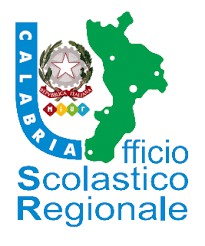 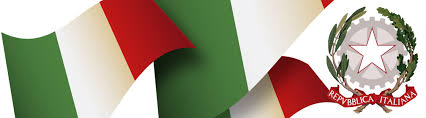 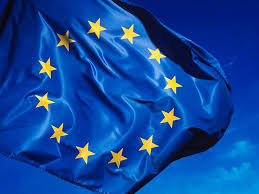 Ministero dell’istruzione e del merito ISTITUTO COMPRENSIVO   MANGONE - GRIMALDIScuola dell’Infanzia – Scuola Primaria – Scuola  Secondaria di 1° Grado  ad indirizzo musicaleVia Provinciale s.n.c. Piano Lago   87050   Mangone   (CS)Tel. e Fax   0984/969171    E.Mailcsic851003@istruzione.itPEC csic851003@pec.istruzione.itCodice Fiscale  99332920786    Cod. Mecc.  CSIC851003AL PERSONALE SCOLASTICOSEDIAL SITO WEBAGLI ATTI OGGETTO: Assemblea sindacale, per tutto il personale docente, insegnanti di religione (IRC) ATA e DSGA a tempo determinato e indeterminato, che si terrà in data 10 novembre 2023, in orario di servizio. Il personale interessato può registrarsi al link indicato nell’allegato. Si comunica che l’Organizzazione Sindacale Fe.N.S.I.R., Federazione Nuovi Sindacati Istruzione e Ricerca, e le sue associazioni sindacali autonome federate: SADOC, Sindacato Autonomo Docenti; SAIR, Sindacato Autonomo Insegnanti di Religione; SAATA, Sindacato Autonomo ATA, ha convocato un’assemblea sindacale per il giorno 10 novembre 2023 come di seguito specificato: AI SENSI dell’art. 20 della legge 300 del 20 maggio 1970 INDICE Le seguenti assemblee sindacali per profilo professionale ASSEMBLEA SINDACALE RISERVATA AI DOCENTI DI RELIGIONE Dalle ore 8.30 alle ore 10.30 in modalità a distanza Collegandosi al seguente link youtube: https://www.youtube.com/watch?v=iji8XwQ8mu0 Con i seguenti punti all’ordine del giorno: 1. Concorsi IRC, ritardi e motivazioni della protesta; 2. Situazione contrattuale e giuridica del personale di ruolo e incaricato; gli anticipi contrattuali. 3. La Carta Docenti, tra ritardi e ricorsi; 4. Alunni non avvalentisi e IRC: normativa di riferimento. 5. Varie ed eventuali. ASSEMBLEA SINDACALE RISERVATA AI DOCENTI DI OGNI ORDINE E GRADO Dalle ore 11.30 alle ore 13.30 in modalità a distanza Collegandosi al seguente link youtube: https://www.youtube.com/watch?v=EHUAdf-3oHc Con i seguenti punti all’ordine del giorno: 1. DPCM e nuovo reclutamento, criticità e opportunità; 2. I docenti di ruolo “ingabbiati” concorsi riservati e percorsi abilitanti; 3. Anticipi contrattuali per docenti a tempo indeterminato ed esclusione del personale a tempo determinato; 4. La Carta Docenti, tra ritardi e ricorsi e nuovi ricorsi per il personale al 30/06- pronunciamento corte di Cassazione; 5. Varie ed eventuali. ASSEMBLEA SINDACALE RISERVATA AL PERSONALE ATA E DSGA Dalle ore 14.30 alle ore 16.30 in modalità a distanza Collegandosi al seguente link youtube: https://www.youtube.com/watch?v=3kDt5H9orr4 Con i seguenti punti all’ordine del giorno: 1. Il nuovo contratto e le contraddizioni; 2. Personale precario accesso e permanenza nelle fasce; 3. Il mansionario, carico di lavoro e i diritti giuridici e contrattuali; 4. Il DSGA nel nuovo contratto, dalla stabilità alla precarietà 5. Varie ed eventuali. Ai sensi del vigente Contratto Collettivo Nazionale di Lavoro (art. 23, c.8), si invita il personale interessato a manifestare la volontà di partecipare all’assemblea sindacale entro le ore 12:00 di giorno 7 novembre 2023, inoltrando alla casella della posta elettronica csic851003@istruzione.it l’allegato modulo di adesione. Si ricorda, infine, che il monte ore annuale per la partecipazione alle assemblee sindacali è pari a 10 ore. Distinti salutiIl Dirigente Scolastico (MARIELLA CHIAPPETTA)Firma autografa sostituita a mezzo stampa ai sensi dell’art. 3, c. 2, D. Lgs. n. 39/199